Symboles de la paixFiche prof Niveau A1Quels symboles représentent la paix ? Entoure les bons symboles. 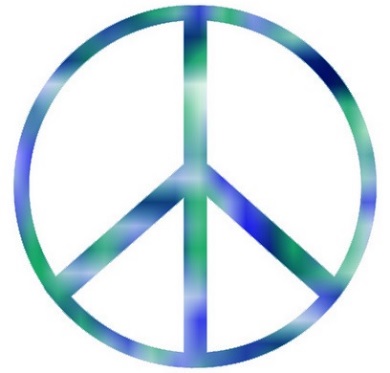 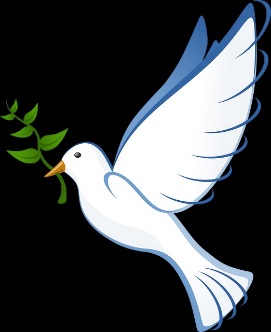 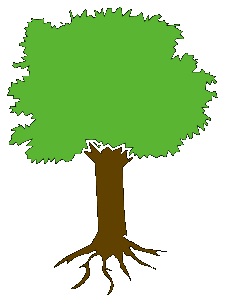 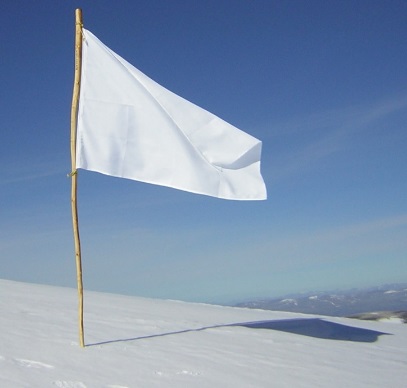 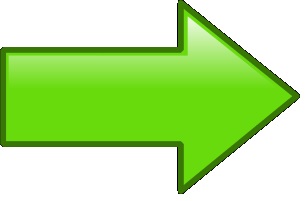 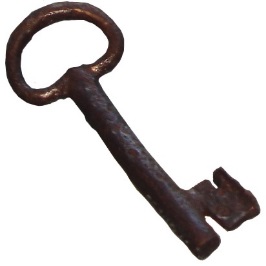 Relie image et symboles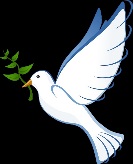 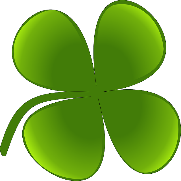 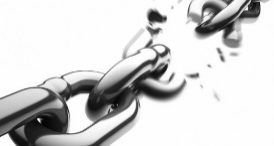 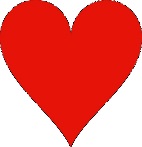 Fais un dessin pour la paix dans le mondeThèmesLa paix
Les symbolesIdées d’exploitations pédagogiquesObjectifs communicatifsConnaître les symboles qui représentent la paix Kommunikative færdighederIdées d’exploitations pédagogiquesObjectifs linguistiques Le vocabulaire symbolique de la paix Sprog og sprogbrugIdées d’exploitations pédagogiquesObjectifs culturels Kultur- og samfundsforholdIdées d’exploitations pédagogiquesStratégie métacognitive SprogtilegnelseTemps 30 minutes